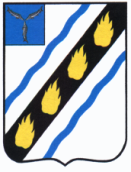 АДМИНИСТРАЦИЯСОВЕТСКОГО МУНИЦИПАЛЬНОГО ОБРАЗОВАНИЯ
СОВЕТСКОГО МУНИЦИПАЛЬНОГО РАЙОНА САРАТОВСКОЙ ОБЛАСТИ
П О С Т А Н О В Л Е Н И Еот 13.08.2018 № 135    р.п. СоветскоеО внесении изменений в постановление администрации Советского муниципального образования от 12.05.2014 № 19 В соответствии с Федеральным законом от 04.05.2011 № 99-ФЗ «О лицензировании отдельных видов деятельности» и руководствуясь Уставом Советского муниципального образования, администрация Советского муниципального образования ПОСТАНОВЛЯЕТ:	1. Внести в постановление администрации Советского муниципального образования от 12.05.2014 № 19 «Об утверждении порядка организации сбора и накопления отработанных ртутьсодержащих ламп на территории Советского муниципального образования» следующие изменения:- раздел 1 Порядка дополнить пунктом 1.4. следующего содержания: «1.4. Юридические лица и индивидуальные предприниматели в соответствии с настоящими Правилами и другими нормативными правовыми актами разрабатывают инструкции по организации сбора, накопления, использования, обезвреживания, транспортирования и размещения отработанных ртутьсодержащих ламп применительно к конкретным условиям и назначают в установленном порядке ответственных лиц за обращение с указанными отходами.»;- раздел 5 Порядка дополнить пунктом 5.3. следующего содержания:«5.3. Использование отработанных ртутьсодержащих ламп осуществляют специализированные организации, ведущие их переработку, учет и отчетность по ним. Полученные в результате переработки ртуть и ртутьсодержащие вещества передаются в установленном порядке организациям - потребителям ртути и ртутьсодержащих веществ.».	2. Настоящее постановление вступает в силу со дня его официального обнародования в установленном порядке.  И. о. главы администрации  Советского муниципального образования		      	        Т.П. ШерстоваНовикова М.В.6-11-16